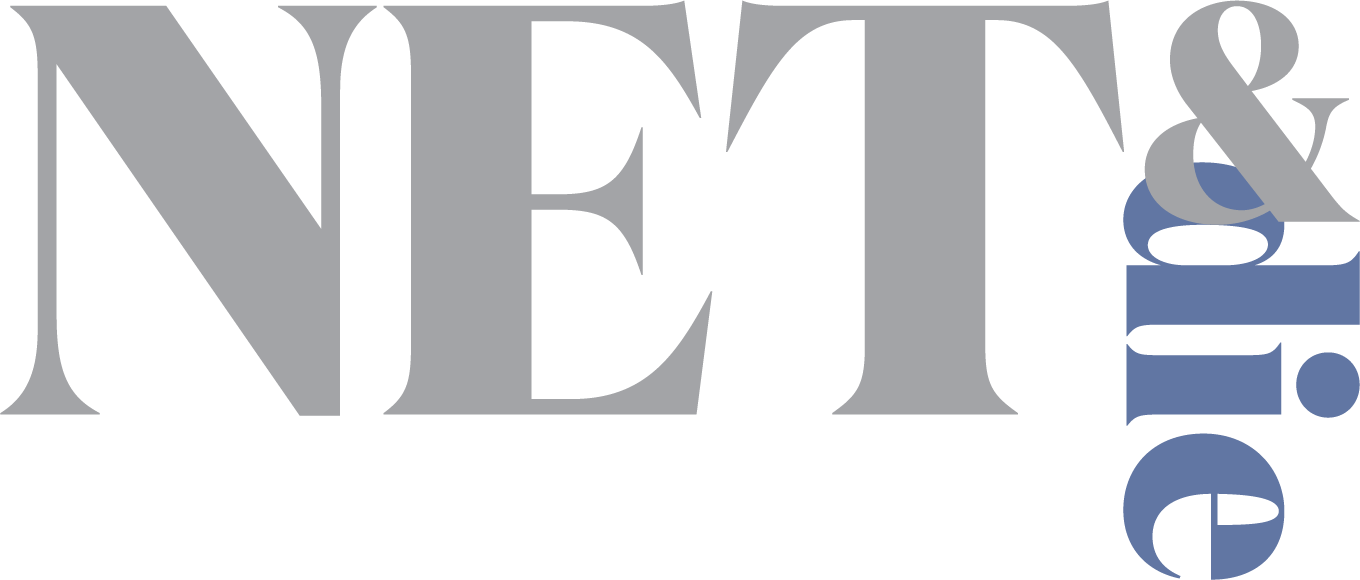  Manufacturing Engineering InternshipN.E.T. & Die is a third generation machine shop in Fulton, New York.  We supply custom machined parts for companies in the power generation, heavy equipment, transportation, and a variety of other industries.  We are a small business with the opportunity to gain a wide variety of experiences.Position OverviewIn this position, you will provide support to manufacturing operations.  You will learn and gain practical experience in a hands-on environment, and have a significant impact on the organization.  We value your creativity in helping us solve problems.About the RoleThe following are some of the projects you could be working on;Maintain Process Sheets/Work Instructions for machining, welding and fabrication jobsUpdate Manufacturing Routers (sequence of operations) for better quality and on time deliveryAssist with Lean Manufacturing initiatives including 5S projects Update/upgrade tool cribCreate tool kit listsCreate/update process sheetsAssist in Lean Manufacturing Set up ReductionAssist Manufacturing Engineer in design of fixturesAssist in scoping for new equipment, tooling and vendor capabilitiesAssist in CNC programming (CAD/CAM)Other manufacturing projects as neededAbout YouTenaciousPositive AttitudeDetail oriented ResourcefulProblem SolverWorks Independently This position pays between $17.00-21.00/hour depending on experience and education.Apply to net@netanddie.com with a copy of your resume including work experiences, applicable high school and college level classes, and volunteer and community activities.  Find out more about N.E.T. & Die at www.netanddie.com.